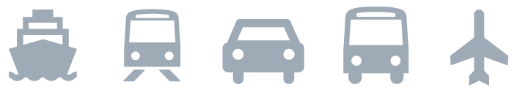 5 Günlük Seyahat PlanlayıcıGün1Varış yeri: [Nereye gidiyorsunuz?]Nerede yenir: [Kahvaltıda ne var?]Ne yapılır: [Büyük gösteri için bilet var mı?]Nerede kalınır: [Plajda bungalov veya arkadaşınızın kanepesi?]Oraya nasıl giderim: [Uçak, tren ya da GPS?]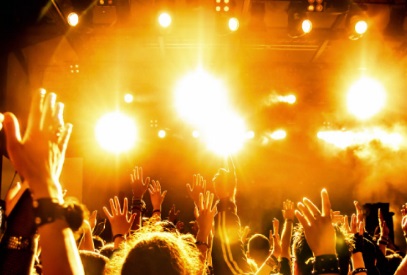 Gün2[Herhangi bir yer tutucu metni(bunun gibi) değiştirmek için sadece o satırı ya da paragrafı seçin ve yazmaya başlayın. En iyi sonuçları almak için, seçtiğiniz karakterlerin solundaki veya sağındaki boşlukları seçiminize dahil etmeyin.]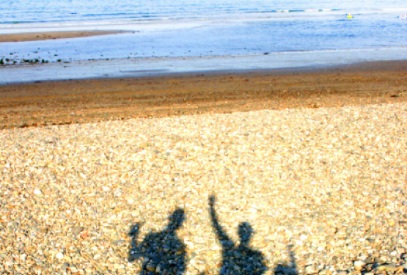 Gün3[Yer tutucu fotoğrafı kendinizinki ile değiştirmek için, silin. Ardından, Ekle sekmesinden Resim’e tıklayın.]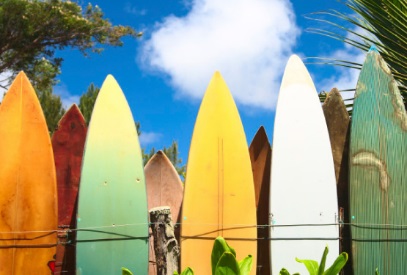 Gün4Varış yeri: [Nereye gidiyorsunuz?]Nerede yenir: [Kahvaltıda ne var?]Ne yapılır: [Büyük gösteri için bilet var mı?]Nerede kalınır: [Plajda bungalov veya arkadaşınızın kanepesi?]Oraya nasıl giderim: [Uçak, tren ya da GPS?]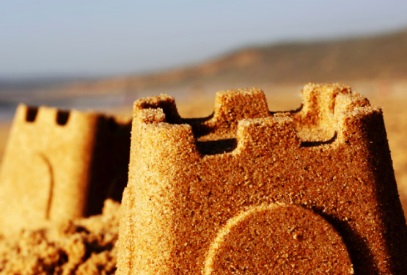 Gün5Varış yeri: [Nereye gidiyorsunuz?]Nerede yenir: [Kahvaltıda ne var?]Ne yapılır: [Büyük gösteri için bilet var mı?]Nerede kalınır: [Plajda bungalov veya arkadaşınızın kanepesi?]Oraya nasıl giderim: [Uçak, tren ya da GPS?]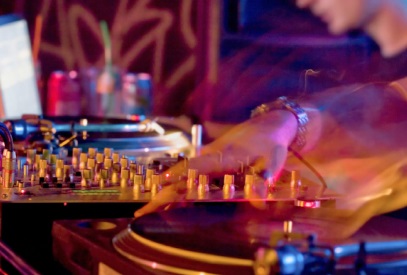 